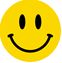 子どもたちが選んだピーマン、オクラ、なす、ミニトマト、えだまめなどの野菜の苗を植木鉢に植えました。子ども達の元気パワーが毎朝の水やりで、野菜にも注がれています。６月４日にはミニ運動会が行われます。子ども達の頑張る姿をぜひ楽しみにしていただければと思います。体調管理にもご協力よろしくお願いします。6月　学習予定お知らせとお願い☆健康手帳のご確認健康手帳を一度家庭にお返しします。結果を確認し、P2.P6.P17に押印の上、担任に戻してください。治療のお知らせがあったところについては、早めに治療をしてください。治療したら連絡帳でお知らせください。治療済の記入をしていただくよう健康手帳を再度お渡します。☆町たんけんについて生活科で、私たちの町をもっと知るために、相模の小学校学区を２年生全員で探検します。以下の日程で行う予定ですので、当日は動きやすい服装、靴で登校してください。・６月　７日（火）　 　 　１・２校時　　（広野台方面学区探検）・６月　１３日（月）　　　１・２校時　　（相模が丘４丁目方面学区探検）・６月　１７日（金）　　　１・２校時　　（相模が丘６丁目方面学区探検）・６月　２７日（月）　　　１・２校時　　（小松原方面学区探検）予備日　６月１４日（火）、６月３０日（木）     ＊　当日、水筒（肩ひも付き）、帽子を持たせてください。☆集金について　　今月、集金はありません。　　７月に集金を行いますので、よろしくお願いします。6月　行事予定※　ＳＣ相談日（スクールカウンセラーと相談できる日です）今月は、４回です。 国語うれしいことば　　かん字のひろば　　スイミー　　かたかなのひろば　　メモをとるとき 算数長さのたんい　　３けたの数　　水のかさのたんい 生活 どきどきわくわく　まちたんけん　　大きくなあれ　わたしの野さい 音楽 音のスケッチ　きょくに合った歌い方　けんばんハーモニカ 図工 運動会の絵　　ひかりのプレゼント体いく てつぼうあそび　高跳びあそび　　ボール投げゲーム道とくあいさつがきらいな王さま　　やさい村の子どもたちおとうとのたんじょう 　　わたしたちもしごとがしたい日時日時・の学年からのお知らせ１日（水）安全点検日　委員会活動　朝の読み聞かせ（３年）ひまわり号（１４：５５～１５：４０）２日（木）３日（金）運動会前日準備　平常日課５校時（全校　１４：５５下校）４日（土）（）１４：３０５日（日）６日（月）振替休業７日（火）行事朝会（リモート）　　　　　　　　ＳＣ相談日８日（水）（１３：３０　のため）９日（木）　（９：００～）１０日（金）（）ＳＣ（のみ）（）　１１日（土）ＮＦＰの小フレンドパーク９：００～１１：００１２日（日）１３日（月）（）　１４日（火）（）１５日（水）（さ・ひ・の）１６日（木）（１４：５５　のため）（）１７日（金）（）　１８日（土）１９日（日）２０日（月）の　あいさつ　　　２１日（火）（）　　　　　　ＳＣ２２日（水）（）　（）２３日（木）（）２４日（金）新　（）　２５日（土）２６日（日）２７日（月）（）　２８日（火）（８：３０～）　　　　　ＳＣ２９日（水）クラブ３０日（木）